Tranzakcióanalízis (TA) a Coachingban Tranzakció analízis (TA) 
Személyiségelméleti modell Pszichoterápiás modell Kommunikációs modell Az én állapotok fogalmát a coachingban annak megértésére használjuk, hogy hol gyökerezik a coachee elakadása.A funkcionális én állapotmodell különösen hasznos a viselkedések elemzésére.Eric Berne dolgozta ki az alapmodellt, mely azóta tovább fejlődött.A TA mint személyiség vizsgálati módszerA személyiség a viselkedésnek, a gondolkodásnak és az érzelmeknek az a jellegzetes mintázata, amely meghatározza, hogy a személy hogyan alkalmazkodik a környezetéhez.Személyiségünkhöz éppúgy hozzátartoznak a különféle személyiségjegyek éppúgy, mint a megfigyelhető viselkedési sajátosságaink is. A személyiség tehát jellemző tulajdonságaink viszonylag stabil szerveződése, a tulajdonságok olyan tartós készlete, amely meghatározza az egyediségünket és megkülönböztet másoktól.  A személyiséghez a jellemző személyiségjegyeken túl a jellemző magatartási sajátosságok is hozzátartoznak.A tanulás, a megerősítés révén egyes tulajdonságok kifejlődnek, erősödnek, mások viszont visszaszorulnak, ennek következményeképpen megváltozik a személyiség egészének szerkezete. A személyiségre nagyon jelentős mértékben maga a szituáció is erős befolyást gyakorol.ERIC BERNE (1910-1970) 
Eric Leonard Bernstein Általános orvosi diploma, majd pszichiátriát tanult a Yale Egyetemen 1941-tól tanult pszichoanalízist (New York) 1943-46 között az USA hadseregében szolgált A TA korai elképzelései 1946-1958 között jelentek meg 1961-ben látott napvilágot nagy monográfiája, a „Tranzakcióanalízis a pszichoterápiában”  1964 -ben kiadták az „Emberi játszmák”-at TA elméletBerne a TA elméletet négy összetevő sorozataként határozta meg, amelynek mindegyike az őt megelőző megértésére épül.az én-állapot modellTranzakció analízisjátszma analízisSorskönyv analízis.A TA főbb alapfeltételezéseiAz emberek eredendően lelkileg egészségesek. Minden ember az alaptermészeténél fogva arra törekedik, hogy harmóniában éljen magával, másokkal. Mindenkiben megvan a gondolkodásra való képesség. Mindenki felelős saját döntéseiért. Az emberek képesek a változásra, ha komolyan elköteleződnek mellette. TA én-állapot alapmodellEric Berne definíciója az Én-állapotokra:   „Konzekvens érzés- és tapasztalati minta, amely közvetlenül kapcsolódik a megfelelő konzekvens magatartási mintázottsághoz.” Szülői én-állapot: az egyén a szülői elvárásoknak/mintának megfelelően cselekszik (automatikus, rutinszerű reakciók).  Felnőtt én-állapot: józan, tárgyilagos, ezek alapján döntést hozó, cselekvő, reagáló. Közvetít a másik két én-állapot között. Gyermek én-állapot: egyfelől alkalmazkodó, gyámolításra szoruló, másfelől felszabadult, életvidám, intuitív személyiségjegyek hordozója.  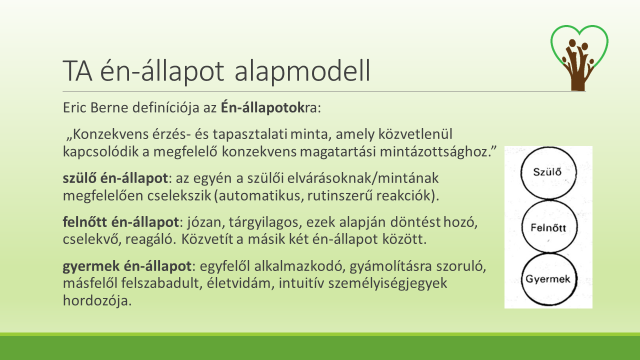 Én állapot modell további bontásban:Irányító, dirigáló szülőGondoskodó szülőFELNŐTTSzabad gyerekLázadó gyerekAlkalmazkodó gyerekSérült gyerekÉn állapotokSzülő én-állapot: Viselkedések, gondolatok és érzelmek, amelyeket szülőkről és szülő-figurákról másolunk. (Irányító vagy Dirigáló Szülő Én-állapot, Gondoskodó Szülő Én-állapot) Ebben az állapotban úgy érzünk, gondolkodunk, cselekszünk, beszélünk és reagálunk, mint ahogyan a szüleink tették. Felnőtt én-állapot: Viselkedések, gondolatok és érzelmek, amelyek közvetlen reakciók az itt és most-ra. Gyerek én-állapot: Viselkedések, gondolatok és érzelmek, amelyek a gyermekkoriak újrajátszása) Szabad gyerek, Lázadó gyerek, Alkalmazkodó gyerek, Sérült gyerekSzülő én-állapot Irányító vagy dirigáló szülő előnyös oldala, hogy strukturál, és ártó, ha túlzásba viszi az ítélkezést.Irányítok, Utasítok, Prédikálok, Fenyegetek, Kioktatok, Ítélkezek, Gúnyolódok, TanácsolokSzámon kérek Pl.: „Sose állj szóba idegenekkel!"„Csukd be a szád, ha eszel."Szülő én-állapot Gondoskodó Szülő előnye, ha gondoskodik, ártó, ha túlzásba viszi és fojtogatóan gondoskodik.Dicsérek, Elvégzem helyette, Együtt érzek, Aggodalmaskodok, Javasolok Pl.:„Egyél még egy kicsit”FelnőttOlyankor lép előtérbe, ha objektíven értékeljük környezetünket, ha múltbeli tapasztalataink alapján számot vetünk lehetőségeinkkel és problémáinkkal. Együttműködök, Véleményt mondok, Meghallgatok, Konfliktust kezelek, Elismerek, Élményt megosztok, Együtt döntök vele Gyerek én-állapotMindenkiben lakik egy kisfiú vagy egy kislány, aki pontosan úgy érez, gondolkozik, cselekszik, beszél és reagál, ahogy mi magunk tettük gyermekkorunkban. A bennünk lakozó Gyermekit nemcsak azért fontos megértenünk, mert egy életen át elkísér minket, hanem azért is, mert személyiségünk legértékesebb része.Szabad Gyerek előnye a kreativitás az innováció és az energia. Akkor negatív, ha az önzésig menően túlhasználják.Lázadó vagy Alkalmazkodó Gyerek jó arra, hogy a szabályokat tiszteletben tartsa vagy módosítsa, negatívan hat akkor, ha túlalkalmazkodásba vagy agresszióba csúszik. Sérült gyerek, a legutóbbi időkben bővült az alapmodell. Ok keret: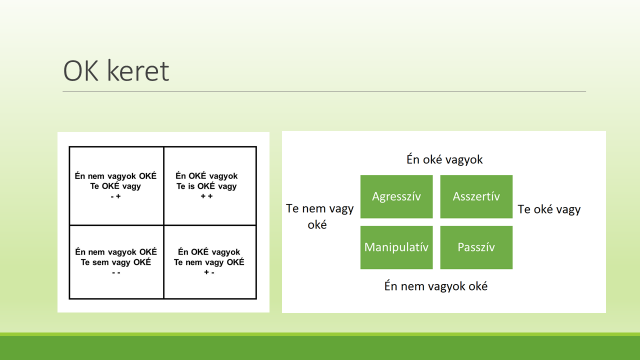 Egogram mint coaching eszközEgogram készítése a coachee különböző szerepeire. Érdemes az egogaramot valamilyen konkrét személlyel és szituációkra megcsinálni. Jó célállítás lehet, ha egy viselkedési változást szeretnénk elérni a cochee-val, hogy arra is rajzolja meg. Pl.anya v. apa, férj v. feleség, főnök, munkatárs, barátnő, barát, testvér, stb.